Music Faculty LibraryDatesOpening Hours23rd  –  27th   June (9th week)Open (9-6)Weekend: Closed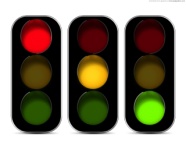 30th  June – 8th  AugustWeekdays: Open (9.30-4.30)Weekends: Closed11th August – 31st AugustClosed1st  September -  3rd  OctoberWeekdays: Open (9.30-4.30)Weekends: Closed8th – 10th October (0th week)Open (9-6)Saturday 11th October : Open (10– 1)